Dictées flashs - Liste 2Dictée d’entraînement 1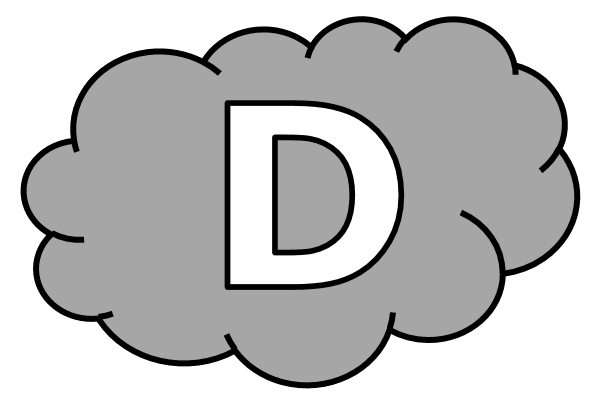 Il a ............................ ............................................. la ........................ , ..................... ......................................... au sommet de la ....................................... . Le ........................... .................... dégagé.Dictées flashs - Liste 2Dictée d’entraînement 2Le ....................... est ............................... ce ............................. et la température est ................................. : il va .............................. avant la ...................... . Je ............................... rester au ............................ dans le ............................... . Dictées flashs - Liste 2Dictée d’entraînement 3Je ................................ un ................................ engourdi par-dessus la .................................... : l’air est très ........................ ! Il a sûrement .............................. ......................................... la ............................. .Dictées flashs - Liste 2					Dictée bilanEn face de notre .............................. , la chaîne de ................................... n’............... plus la ............................ couleur. Il ........... ......................... ............................ la ........................... . ............... ne .................................. plus la roche, ........................... .................................... une immensité .................................... sous le ............................. bleu. Les ..................................... .......................................... de ................................. bras ....................................... par l’air ................................... .Dictées flashs - Liste 2Dictée d’entraînement 1Pendant la dictée, cherche et recopie les bons mots :seulement - ciel - pendant - montagne - neigéIl a ............................ ............................................... la nuit, mais ............................................. au sommet de la .................................... . Le ........................... est dégagé.Dictées flashs - Liste 2Dictée d’entraînement 2Pendant la dictée, cherche et recopie les bons mots :froide - chalet - blanc - ciel - nuitLe ........................... est ......................................... ce matin et la température est ....................................... : il va neiger avant la ................................. . Je préfère rester au chaud dans le ................................................... .Dictées flashs - Liste 2Dictée d’entraînement 3Pendant la dictée, cherche et recopie les bons mots :pendant - froid - tends - nuit - neigéJe .................................... un bras engourdi par-dessus la couette : l’air est très .................................. ! Il a sûrement ..................................... ........................................ la ................................. .Dictées flashs - Liste 2Dictée bilanPendant la dictée, cherche et recopie les bons mots :ciel - blanche - neigé - froid - montagnes - tendent - pendant - maisEn face de notre chalet, la chaîne de ................................................ n’a plus la même couleur. Il a .................................. ........................................... la nuit. On ne distingue plus la roche, ........................ seulement une immensité ........................................ sous le ............................ bleu. Les sapins ...................................... de longs bras engourdis par l’air .................................... .CompétenceDans le texteRéussiteJe sais écrire les mots de la liste.12Je sais faire les accords dans le groupe nominal.6Je sais faire les accords entre le verbe et le sujet.4Je sais écrire les homophones grammaticaux.3